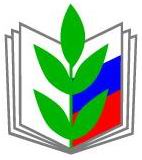 Публичный доклад о работе  Клинской  районной  организации  профсоюза работников народного  образования и  науки  за 2017 год.2017 год  - «Год профсоюзного PR – движения».     « В классах формируется будущее России. Школа должна отвечать на вызовы времени, тогда и страна будет готова на них ответить». (В.В. Путин)     «2018 год объявлен в России Годом добровольца, и символично, что этот год начался с принятия закона, который устанавливает обязанность всех уровней власти оказывать содействие волонтёрам. Сегодня деятельные, неравнодушные граждане, социально ориентированные НКО  активно участвуют в решении важнейших задач. Именно вовлечённость  людей в дела страны и гражданская активность, как и культурные, нравственные, духовные ценности, делают нас единым народом, способным к достижению больших целей».   (В.В. Путин).   НКО (некомерческие организации).  Это обращение  к социально активным Россиянам, прежде всего – к членам профсоюза.   Публичный доклад   использую  с  целью  информирования  профсоюзного  актива  о  деятельности  профсоюза образования  всех  уровней,  с целью  мотивации  профсоюзного  членства,     формирования современного, положительного, позитивного имиджа Профсоюза   в  районе.    В  отчетный  период:    Заключено  Соглашение по  организациям, находящимся в ведении  Министерства образования и науки Российской федерации на  2018 -2020 гг.     Заключению Московское трёхстороннее (региональное) соглашение между Правительством Московской области, Московским областным объединением организаций профсоюзов и объединением работодателей Московской области на 2018 - 2020 годы. 04 апреля 2017 года подписано Отраслевое региональное Соглашение, регулирующее социально-трудовые отношения в системе образования в Московской области на 2017 - 2019 годы. В данном Соглашении предусмотрены более льготные условия по сравнению с нормами, содержащимися в трудовом законодательстве и иных нормативных правовых актах, содержащих нормы трудового права. При проведении аттестации педагогических работников и руководителей  государственных образовательных организаций, это:прохождение аттестации для определенной категории работников без проведения аттестуемым открытого мероприятия;учет квалификационных категорий, присвоенных педагогическим работникам, при выполнении педагогической работы на различных должностях, по которым совпадают должностные обязанности, профили работы;обязательство работодателя полностью оплачивать курсы повышения квалификации работников в объеме, соответствующем установленным требованиям для прохождения аттестации на соответствие занимаемой должности.В случае, когда данная норма не соблюдена, работник имеет право на перенос срока аттестации. Кроме того, в целях материальной поддержки педагогических работников и руководителей образовательных организаций по их заявлению сохраняется на срок до одного года уровень оплаты труда по ранее имевшейся квалификационной категории с момента выхода их на работу после:временной нетрудоспособности (не менее 2-х месяцев);нахождения в отпуске по беременности и родам, отпуске по уходу за ребёнком до достижения 3-х лет;окончания командировки на работу по специальности за рубежом;нахождения в длительном отпуске сроком до одного года в соответствии с пунктом 4 части 5 статьи 47 Федерального закона от 29.12.2012 № 273-ФЗ «Об образовании в Российской Федерации»;исполнения полномочий в составе выборного профсоюзного органа или в течение шести месяцев после их окончания;возобновления педагогической деятельности, прерванной в связи с уходом на пенсию по любым основаниям;при переходе в другую образовательную организацию в связи с сокращением численности или штата работников или ликвидации образовательной организации;иных периодов, объективно препятствующих реализации права работников на аттестацию.     В настоящее время размер минимальной заработной платы на территории Московской области остался на уровне 13 750 рублей. В течение отчётного года проводилась системная работа по заключению нового Соглашения о минимальной заработной плате в Московской области между Правительством Московской области, Московским областным объединением организаций профсоюзов и объединениями работодателей Московской области. На заседании 05.12.2017г. Московской областной трехсторонней комиссии по регулированию социально-трудовых отношений   принято решение поддержать предложение Правительства Московской области об установлении минимальной  заработной платы в размере 14200 рублей с 1 апреля 2018 года и приступить к коллективным переговорам по повышению размера минимальной заработной платы в Московской области по итогам первого полугодия 2018 года.  Соглашение подписано  1  марта  2018 г.      «Мы  впервые в новейшей истории смогли приравнять минимальный размер оплаты труда к прожиточному минимуму. Эта норма начнёт действовать с 1 мая 2018 года, что позитивно скажется на доходах около четырёх миллионов человек. Это важный шаг, но не фундаментальное решение проблемы».  (В.В. Путин)С 1 сентября 2017 года произведено увеличение ежемесячной надбавки за использование современных методов и моделей образовательных и инновационных технологий к ставкам заработной платы (должностным окладам) следующим категориям работников государственных образовательных организаций Московской области на 5 %:педагогическим работникам общеобразовательных организаций;педагогическим работникам, работающим в дошкольных группах образовательных организаций, реализующих образовательную программу дошкольного образования;педагогическим работникам организаций дополнительного образования, реализующих дополнительные общеобразовательные программы;педагогическим работникам образовательных организаций, оказывающим  социальные услуги детям-сиротам и детям, оставшимся без попечения родителей.В результате  с 1 сентября 2017 года суммарная  ежемесячная надбавка составила:10 % ставки заработной платы (должностного оклада) - педагогическим работникам общеобразовательных организаций;15% ставки заработной платы (должностного оклада) - педагогическим работникам, работающим в дошкольных группах образовательных организаций, реализующих образовательную программу дошкольного образования;- 25% ставки заработной платы (должностного оклада) - педагогическим работникам образовательных организаций дополнительного образования, реализующих дополнительные общеобразовательные программы. В отчетном году и ранее Обком Профсоюза неоднократно ставил вопрос повышения заработной платы работникам сферы образования, которые не поименованы в майских указах Президента РФ от 2012 года. В результате с 1 сентября 2016 года установлены надбавки в размере 40% к ставкам заработной платы (должностным окладам) руководителям (заведующим), заместителям руководителей (заведующим) муниципальных дошкольных образовательных организаций. А с 1 сентября 2017 года увеличен на 10% размер ставок и одновременно установлена ежемесячная надбавка за подготовку и участие в занятиях с воспитанниками в размере 110 процентов ставки заработной платы (должностного оклада) младшим воспитателям (помощникам воспитателей), работающим в дошкольных группах образовательных организаций, реализующих образовательную программу дошкольного образования.          Ситуация  по  заработной плате в  районе  за  2017 год  С 2018 года педагогическим работникам общеобразовательных организаций, которые привлекаются в качестве организаторов  в пунктах проведения экзамена, за данный вид работы будет выплачена положенная по закону компенсация независимо от сроков проведения экзаменов.   В ходе длительных взаимных консультаций МООП и Министерства образования МО   в 2017 г. достигнуто согласие о необходимости предусматривать компенсации за данный вид деятельности                                  2017 года  - «Года  профсоюзного PR-движения.    Год  PR-движения  в Клинской районной  организации  профсоюза  был  направлен  на  совершенствование  информационной  работы   и  использование  современных  электронных  и  печатных  средств  информации  среди   работников  образования  и  прежде  всего -    профсоюзного  актива.Главными задачами Года профсоюзного PR-движения являлись:повышение качества профсоюзной информации эффективное использование информационных ресурсов реализация проекта – Открытый   (публичный) отчёт выборного профсоюзного органа;  изучение и внедрение новых информационных технологий, обеспечивающих более оперативное и всестороннее информирование членов Профсоюза о деятельности Профсоюза по представительству и защитите социально-трудовых прав и профессиональных интересов членов Профсоюза;обучение профсоюзных кадров и актива формам и методам информационной работы с использованием новых информационных технологий.На  сайте  Управления  образования  Администрации  городского округа Клин  создана  страница -  «Профсоюз  работников  образования»  по  разделам:  документы, новости и события, профсоюзная деятельность (охрана труда, оздоровление  и отдых, правозащитная работа, профсоюзному активу),  полезная  информация,  контакты.Ответственная  за  ведение  странички  и  обновление  методист МУ МЕТОДИЧЕСКИЙ КАБИНЕТ – Завальнюк  Анна  Сергеевна,  председатель молодежного  совета.         Это  позволило  сделать  доступным    Публичный  доклад   для  ознакомления  всем  желающим;  профсоюзному  активу  широко использовать опубликованный материал  о   деятельности    районной  организации  для  мотивации  профсоюзного  членства,  для  проведения  отчетно-выборных  собраний  2017 года,   использовать  информацию  для     Акции  Профсоюзов  2-7  октября 2017 года  в  рамках  Всемирного  дня  действий «За  достойный  труд!         В  рамках  года  пиар-движения  в  районе  прошли   конкурсы: фотоконкурс  «Город  с  музыкой  в  сердце» (700-летию  города  Клин), на  лучший    профсоюзный  уголок.        Все  участники  конкурсов  награждены поездкой  на  балет  «Тодос»   в  театр  Аллы  Духовой  г.  Москва.    Для  организации  полноценной  работы   районного комитета  профсоюза,  Президиума  используется  периферийная  техника:  компьютер, принтер, сканер,  факс,  копир, цифровой фотоаппарат.     Председатели  первичных  профсоюзных  организаций  имеют  ЭП  председателя  и  районной  организации  профсоюза.     Обучение  профсоюзного  актива  проводится  ежемесячно.  На  обучающие семинары  выносились  вопросы  текущей  работы  и   ознакомление  с  нормативно-правовой  базой   системы  образования.   Главные темы: "Информационная работа, как одно из ключевых направлений деятельности Профсоюза в современных условиях";  "Основные задачи Профсоюза в Год профсоюзного PR-движения"; "Мобильное приложение - эффективный способ распространения информации о деятельности Профсоюза"; вопросы  ОТ, СОУТ,  СУОТ.       Проведен  круглый  стол   для   молодых   учителей   по  мотивации  профсоюзного  членства  и Анкетирование  молодых  учителей   по  изучению  проблем  и трудностей в работе,  запросов   по  организации  работы  и  отдыха.  Наибольшие трудности  в  работе  у  молодых  учителей: быстрая  утомляемость,   общение   с  учащимися и  родителями, уровень  профессиональной  подготовленности.     27 сентября 2017 года, в «день рождения» Общероссийского Профсоюза образования Мособком Профсоюза организовал и совместно с профактивом местных профсоюзных организаций провёл Prof-Флешмоб «ВМЕСТЕ В БУДУЩЕЕ». В рамках этой акции были   приняты  в  профсоюз   и вручены профсоюзные билеты молодым   и  вновь  пришедшим  в ОО педагогам. Теперь  это  станет  профсоюзной  традицией. Акции  Профсоюзов  2-7  октября 2017 года  в  рамках  Всемирного  дня  действий «За  достойный  труд!» 10 лет.  В ходе   акции:Участие в конкурсах  МОООП,районных  конкурсах профессионального  мастерства.    Фотоконкурс  «Профсоюзы  и  общество». Диплом участника в 2017 г.     Смотр  самодеятельного творчества  « Профсоюзная  радуга». Призовые места  в 2016  и в 2017 гг.    Подана заявка  на  участие  в  конкурсе   коллективных  договоров в 2018 г. МДОУ  -Д/С № 28 « РОСИНКА».     На  финале  конкурса  профессионального  мастерства  «Педагог года 2018»  призы  в  номинации «Лидер  профсоюза  в  образовании»  получили: среди  воспитателей МДОУ – Леснугина Алла  Юрьевна – воспитатель МДОУ «УЛЫБКА». Тема,  над  которой работает  Анна  Юрьевна «Формирование  у  детей дошкольного  возраста  целостного представления об  окружающем мире  посредством  педагогики   устойчивого  развития».   Среди  учителей  ОО – Кирилловой  Анне  Станиславовне- учителю  начальных  классов МОУ СОШ №8.  В  апреле 2017 года Анна  Станиславовна  была  направлена  районной  организацией  профсоюза  на  4х  дневное  обучение  в  школе  молодых педагогов  «Шмель»  учебно-методического  центра  Воронежского  обкома  профсоюза.     На  финале  конкурса  профессионального  мастерства «Воспитать  человека» - Комаровой  Ольге  Александровне, председателю  профсоюзной  организации МОУ –ГИМНАЗИЯ №1.    В  конкурсе  профессионального  мастерства  молодых  учителей  «Педагогический  дебют» в  номинации «Лидер  профсоюза  в  образовании»  награжденБелов  Александр  Евгеньевич  – финалист  конкурса,   учителяь физической культуры МОУ СОШ № 17,  член  молодежного  Совета,  И  наставник  молодых  учителей,  5 выпускников который стали участниками  конкурса «Педагогический дебют»  в 2017 г Волкова   Валентина Николаевна – учитель  химии  МОУ СОШ  № 16.    Прорывом в информационной работе Московской областной организации Профсоюза стал запуск в марте 2017 года мобильного приложения «ПроФ.com», где размещается не только информация о работе Профсоюза образования на всех уровнях деятельности, но и актуальные новости, затрагивающие профессиональные вопросы работников образовательных организаций. Уже зарегистрировано более полутора тысяч участников данного проекта.    Председатели  профсоюзных  организаций  обучены  подписке  на  мобильное  приложение  для  смартфона  «ПРоф.com».  В МООП переданы  данные  на  подписчиков  на мобильное приложение  в территории -профсоюзный актив, с целью расширения целевой аудитории   и создания собственной пользовательской  группы в социальных сетях  Для использования  в работе рекомендованы   информационные  ресурсы -  сайты  МООП, МОООП, Общероссийского  профсоюза образования с выходом на них через раздел   «Полезная информация»   Профсоюзной страницы  сайта УО.     Практически   все  первичные  профсоюзные  организации  подписаны  на  газету  «Мой  профсоюз».«Правозащитная работа»Правозащитная деятельность областной организации Профсоюза  проводилась в отчетном периоде по следующим основным направлениям:осуществление профсоюзного контроля за соблюдением трудового законодательства во взаимодействии с Государственной инспекцией труда, органами управления в сфере образования, досудебная и судебная защита социально-трудовых и иных прав и профессиональных интересов работников образования. Накоплен  опыт  составления  исковых  заявлений  по  различным  основаниям отказа пенсионным  фондом  в  назначении  досрочной  пенсии педагогическим работникам; оказание   бесплатной юридической помощи по вопросам применения нормативных правовых актов,  консультирования членов Профсоюза по вопросам защиты трудовых прав и социальных гарантий, информационно-методическая и просветительная работа по правовым вопросам .  Индивидуальных трудовых споров  не  возникало;участие в коллективно-договорном регулировании социально-трудовых отношений в рамках социального партнерства . В  2017  году мы   впервые добились  заключения  КД  в  100%  первичных профсоюзных организаций. Вновь  заключены КД в  23 профсоюзных  организациях.  Всем  оказана  помощь в экспертизе документа и его  регистрации  в  Министерстве  социального  развития  МО.                                           Тематическая  профсоюзная  проверка     Областная профсоюзная  тематическая  проверка  по  теме «Изучение ситуации по выполнению рекомендаций Министерства образования и науки Российской Федерации и Общероссийского Профсоюза образования по устранению избыточной отчетности учителей» в 2017 году  прошла  с 23  октября   по  10 ноября   2017 .   Тематическая  профсоюзная  проверка  проводилась  посредством  мониторинга  анкет,  заполненных  педагогическими  работниками  и  бесед  с руководителями общеобразовательных  организаций  и  их  заместителями.    Анкетирование  проведено  в  9  общеобразовательных  организаций   из28, в которых  есть  первичные  профсоюзные  организации (32 %).  Среди  них:   5 сельских   и  4  городских  организации (гимназия, лицей, 2 школы).   Анкетированием  охвачено  153  члена  профсоюза (более  25%  членов профсоюза  общеобразовательных организаций).       Решение  о  проведении  областной тематической  проверки  в  организациях  района  принято  Президиумом  районного  комитета  профсоюза  20  сентября 2017 года. Протокол № 15.   На  основании  письма районной  организации  Профсоюза  начальнику  Управления  образования  Администрации  Клинского муниципального  района  от  18 октября 2017 года,  издан  приказ  Управления  образования  № 175-6/о   20.10.2017 г.    В  приказе утвержден  список  общеобразовательных  организаций  подлежащих  проверке,  график  проведения  мониторинга; утверждена  рабочая  группа   для  проведения  проверки. В  состав  группы  от  Управления  образования включены:  начальник  и  заместитель начальника  отдела  развития общего  образования, заместитель  начальника  организационно-правового  отдела.   Информирование  руководителей  общеобразовательных  организаций проведено   Управлением  образования   через  МСЭД    на  основании  электронного  письма  министерства   образования  № 8924/04  от  27.06.2017.  Информация  о  Порядке  проведения  тематической  проверки  доведена  на  совещаниях  в  сентябре  2017 года: до  сведения  руководителей  ОО (20.09.2017),   профсоюзного  актива (12.09.17).  Предложено  принять  участие   и   в   анкетировании  в   электронном   виде  на  сайте  МООП.  Итоги  мониторинга   обобщены   в  таблице. См. приложение № 1.На  основании  анализа  анкет,  бесед  с  учителями,  администрацией ОО  выявлено  дополнительно:ставки  специалистов  в организациях   ( от   четверти ставки  до 1 ставки)Причины, затрудняющие работу учителя  с  электронным  журналом  и дневником  обучающегося  при  осуществлении контрольно-оценочной деятельности:  отсутствие  в ряде  учреждений  компьютеров  в  каждом кабинете, у каждого учителя;  техническое  состояние компьютеров, перебои  в  работе  интернетсети. Сравнение  ответов  в  анкете  с  требованиями администрации  отдельных  учреждений  показывают  расхождение, т.е.  ряд  функций  учителем выполняется   пока  по  привычке.  (Бумажный журнал, дневник)     Делается для  наглядности  в  работе,  накопления  материала  по  работе  с  классом  (сбор портфолио).Требование   руководителя   иметь  документ  и  выполнять  учителем работу  по его  созданию  расходятся  (Инструкции по  охране  труда, протоколы родительских   собраний). В ряде  анкет:  учителя,  не  имеющие  классного  руководства,  отметили   требования  для  имеющих  кл. руководство. В  системе  образования  района  созданы  и  действуют:    Региональная система электронного мониторинга состояния образовательных систем Московской области (РСЭМ).  Функционирует с 2010 года.        Единая информационная система учета и мониторинга образовательных достижений обучающихся общеобразовательных организаций («Школьный портал»).   Функционирует с 2015 года.    В 2017 году осуществлен переход всех общеобразовательных организаций Клинского муниципального района на безбумажный вариант ведения журнала.    Муниципальный координатор Управления образования имеет возможность самостоятельно формировать отчеты по успеваемости и посещаемости.    Это  позволяет Управлению образования создавать сводные отчеты по имеющейся информации от подведомственных учреждений, сокращать бумажный документооборот, снижать объемов и дублирование информационных потоков.      По результатах ОПТП-2017 в адрес Министра образования Московской области направлено письмо с рядом предложений, в том числе проведения в 1 полугодии 2018 года совместного совещания (вебинара) руководителей и специалистов органов местного самоуправления муниципальных образований Московской области, осуществляющих управление в сфере образования, местных и первичных организаций Профсоюза по устранению избыточной отчётности учителей при выполнении ими должностных обязанностей. (Проведен 23  марта). Министерством образования Московской области итоговая справка по тематической проверке направлена руководителям органов местного самоуправления муниципальных образований области. (Ознакомиться  на  профсоюзной странице сайта  УО) Для достижения результата по устранению избыточной отчетности учителей, второго февраля т.г. в Министерстве образования Московской области проведен круглый стол с приглашением специалистов муниципальных органов управления образованием, представителей Обкома Профсоюза.                                            Охрана  труда     2018 год объявлен годом «Охраны труда» в Общероссийском Профсоюзе образования. В соответствии с примерным планом мероприятий будут разработаны и реализованы мероприятия, которые укрепят позиции Профсоюза в вопросе охраны труда и здоровья в Московской области и позволят улучшить ситуацию на рабочих местах членов Профсоюза.                   Оздоровительная  работаПриобретение путёвок для членов Профсоюза:Базы  отдыха МООП  на  Азовском  море - 12, использовано 10 + 4 детейБазы отдыха   МООП  на  Черном  море   -40, использовано 32 + 8 детейСанаторное  лечение: санатории  МООП  - 7,                                           санатории Тверькурорта  13.Всем  оказана  материальная  помощь  на  лечение  и  оздоровление. Отдых детей:                                       Задачи  на  2018  год  и  проблемы     С целью  совершенствования  информационной работы  планируется: - совершенствовать, развивать, регулярно обновлять  материал  на Профсоюзной странице сайта  УО;  - работать  над  созданием  web-страниц  первичных  профсоюзных  организаций; - обобщать и распространять  опыт  работы  лучших  первичных профсоюзных организаций  по  информационной  работе, работе  с  молодежью;- поднять  на  новый  уровень   работу  по  наставничеству.   «Только объединив передовые знания и нравственные основы, обеспечив подлинное партнёрство и взаимопонимание поколений, мы сможем быть сильными». (В.В. Путин)- совершенствование  работы  по мотивации  профсоюзного  членства   и росту  рядов.       За  отчетный  период  численность  районной  организации  профсоюза  увеличилась  на  1 %. Принято  в  члены  профсоюза  в 2017 г  - 125  членов,  в    2016  -134  члена. - отрабатывать  систему  работы  в  реорганизуемых   ОО,  где    объединяются  2-5  структурных  отделения, расположенных  в разных частях города  и  района.    «Нужно переходить и к принципиально новым, в том числе индивидуальным технологиям обучения, уже с ранних лет прививать готовность к изменениям, к творческому поиску, учить работе в команде, что очень важно в современном мире, навыкам жизни в цифровую эпоху. Обязательно будем поддерживать талантливых, нацеленных на постоянный профессиональный рост учителей. И, конечно, нам нужно выстроить открытую, современную систему отбора и подготовки управленческих кадров, директоров школ. От них во многом зависит формирование сильных педагогических коллективов, атмосфера в школе». ( В.В. Путин)   Профсоюзная  организация должна  иметь    свое  лицо  и    позитивный  профсоюзный  имидж.По  Клинскому районув   2017 г.По  Клинскому  району  в 2016 гобщеобразовУчит.   50556.6 38469.82 ср.  по раб48134.5       -39282  ср. по раб МДОУ50041.531485.85  ср.  по раб 45915.5                 -28581  ср. по рабДоп. образов48918.337589.87  ср.  по раб 38409                 -32859 ср. по рабПрофобразов54700  ср.  по раб57150  ср.  по рабСр. по образов 35236100 лет  Октябрьской революции. О  роли,  целях и  задачах  коллективных действий  на  современном  этапе.  Профсоюзный активЗаседание координационного совета профсоюзов района  Координационный районный совет Профсоюзов  с участием  ведущего специалиста Управления перспектив развития Клинского муниципального района Н.Н. Писаревской и директора межрайонного филиала   ТФОМС №7  по вопросу:    реализация  Территориального (районного) соглашения о социальном партнерстве между муниципальным образованием  «Клинский муниципальный район» объединением организаций профсоюзов  и объединениями работодателей от 22.01.16  в  части    обеспечения  социальной  защищенности  работников  образования.организацииПедагог организаторСоциальный педагогПедагог психологГород  - 4 орг  4  4  3Село    - 5 орг  5  5  -Виды отдыхаКоличество отдохнувших всегоУказать источник финансированияРазмер родительской оплаты (в %)Загородные оздоровительные лагеря санаторного типа3получ.  компенсацию                 16 КрымМестный бюджетИз расч. компенсации+ мат. Помощь профс.БесплатноЛагеря  дневного пребывания  135  в  41  лагереВсего 3655 детей  р-на                        Местный бюджет               10%